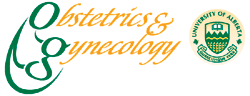 INVOICE				    SMALL GROUP TEACHINGYear 3 Obstetrics & Gynecology Student InternsPAYABLE TO:	Dr. __________________________________________________					(First Name, Last Name)				Position:  _____________________________________________			Residence			Address:  _____________________________________________			_____________________________________________________			Business Phone:  _______________________________________			e-mail:  _______________________________________________			Personal information (required):			Hours of InstructionSubmitted by: 	 ______________________________________  	Date:  ____________                              (Physician signature)ONCE COMPLETED, PLEASE FORWARD TO:   Shannon Charney (APO)Dept of Obstetrics & Gynecology5S146 Lois Hole HospitalFAX:  780.735.4981                 E-mail:    Shannon.charney@ualberta.ca□hours @ $____ per hour			INVOICE TOTAL:	__________________UNIVERSITY OF ALBERTA Speed Code:  Approved by:	_____________________________________ 	Date:  ____________		Shannon Charney APO		Department of Obstetrics & Gynecology			Phone:	735-4899Date of BirthS.I.N.#DateTOPICSmall GroupLectureHours